NAME                             : SYED 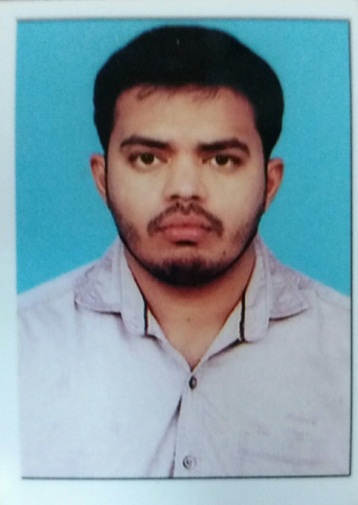 Email-ID                         :SYED.375364@2freemail.com FIELD EXPERINCE    : 4YEARS
WORK EXPERINCEGULF EXPERIENCEOrganization	: Hamed saud al-otaiby  contracting EstDuration	:  2year        (March2015 to April  2017)Location                          :sadui arabiaDesignation	:  Electrical supervisorDescription	:Electrical panl borad  switchgear,generator telephone                              	maintance and RMU INDIA EXPERIENCE            Organization	: Magnetics AVALON TECHNOLOGIES PRIVATE Ltd.                                                                                                                                       Duration	: 1Years   (SEP2012 T0 SEP 2013)             Location             :CHENNAI          Designation	: PRODUCTION SUPERVISOR             Description	: Vaccumimpergation machine operater,                                     step up &step down transformer,coil, soldering,  and transformer testing            Organization	: Rohini industrial electricals Ltd.                                                                                                                                 Duration	: 1Years              Location            : GUJARAT            Designation	: Electrical forman             Description	: Electrical work      Highights of qualification:Hung experience working with heavy industry machinery and equiqmentIn-death knowledge of medium voltage distribution and low voltageFamiliarity with NEC electrical codes and preditctive technologiesProficient in MS office suiteSoild project management and communication skillsStrong organizational and planning skillsExcellent trouble shooting  skillsSkilled using electrical schematics and test instrumentsOutstanding ability to  read and update electrical schematics using AUTO CADI know that construction all electrical workMaintenance all electrical equiqmentExperience of knowledge      I know that construction all electrical workMaintenance all electrical equiqment Understand the all electrical digram Hydrolical  gate maintenance 3phase &single phase conectionAcademic QualificationsD.E.E.E ., ARULMIGU SENTHIL ANDAVAR POLYTECHNIC COLLEGE,              TENKASI – Tamil nadu (India).(2009-2012)	Higher Secondary School –R.P Hr,Sec       School –ILANJI – Tamil nadu (India).2009       High school –R.P High School –ILANJI,                                                                  Tamil nadu  (India).2007Computer Knowledge      MS OfficeTally PCB desingAuto cadElectrical cad MEP revitDeclarationI hereby declare that the above mentioned are true to the best of my knowledge and belief.Date:                                                                                                    Yours faithfully,